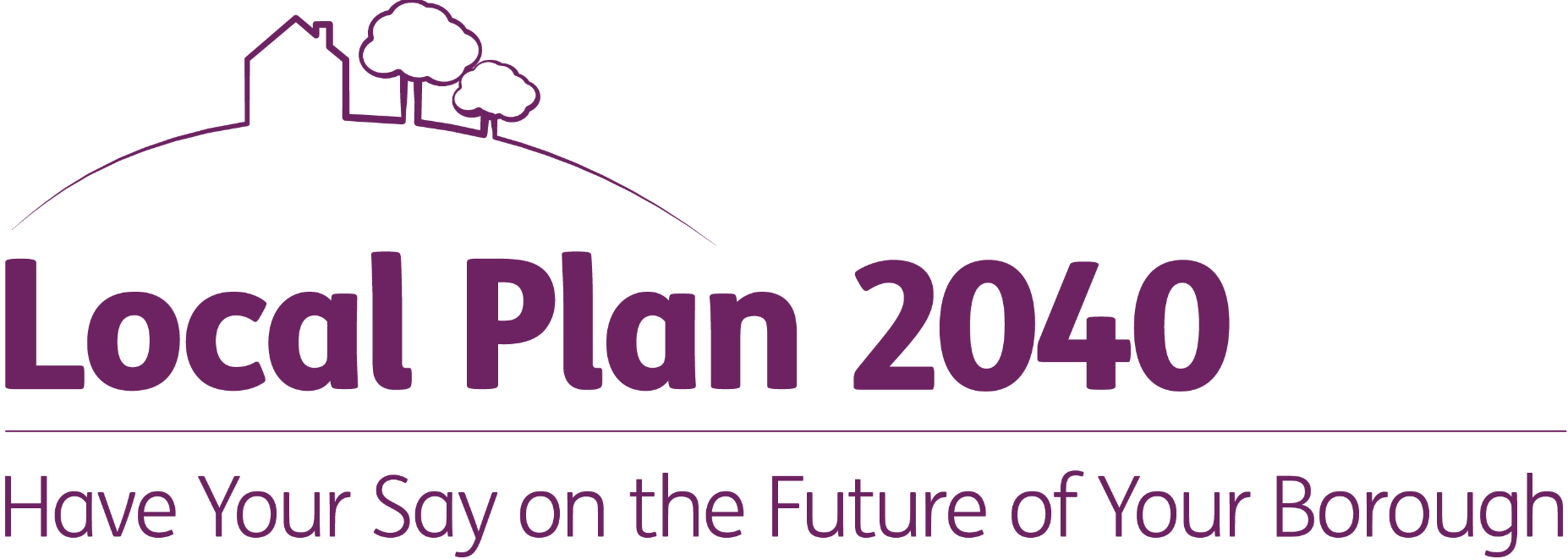 Representation form for the Bedford Borough Local Plan 2040: Plan for Submission (Regulation 19 publication stage)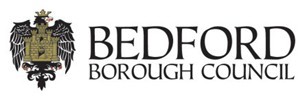 Please refer to the guidance notes available before completing this form. Please return to Bedford Borough Council by 5pm on 29th July 2022.This form has two parts –Part A – Personal details:  need only be completed once.Part B – Your representation(s).  Please fill in a separate sheet for each representation you wish to make.Part APart APart APart APart APart APart A1. Personal details*2. Agent’s details (if applicable)*If an agent is appointed, please complete only the Title, Name and Organisation (if applicable) boxes below but complete the full contact details of the agent in 2.  *If an agent is appointed, please complete only the Title, Name and Organisation (if applicable) boxes below but complete the full contact details of the agent in 2.  *If an agent is appointed, please complete only the Title, Name and Organisation (if applicable) boxes below but complete the full contact details of the agent in 2.  *If an agent is appointed, please complete only the Title, Name and Organisation (if applicable) boxes below but complete the full contact details of the agent in 2.  *If an agent is appointed, please complete only the Title, Name and Organisation (if applicable) boxes below but complete the full contact details of the agent in 2.  *If an agent is appointed, please complete only the Title, Name and Organisation (if applicable) boxes below but complete the full contact details of the agent in 2.  *If an agent is appointed, please complete only the Title, Name and Organisation (if applicable) boxes below but complete the full contact details of the agent in 2.  TitleFirst nameLast nameJob title  Clerk Clerk Clerk(where relevant)(where relevant)(where relevant)(where relevant)(where relevant)(where relevant)Organisation  Shortstown Parish Council Shortstown Parish Council Shortstown Parish Council(where relevant)(where relevant)(where relevant)(where relevant)(where relevant)(where relevant)Address line 1 3 Saxon House End 3 Saxon House End 3 Saxon House EndLine 2 Harrold Harrold HarroldLine 3Line 4Postcode MK43 7FS MK43 7FS MK43 7FSTelephone number 07870108315 07870108315 07870108315E-mail address clerk@shortstown-pc.gov.uk clerk@shortstown-pc.gov.uk clerk@shortstown-pc.gov.uk(where relevant)(where relevant)(where relevant)(where relevant)(where relevant)(where relevant)Part B – Please use a separate sheet for each representationPart B – Please use a separate sheet for each representationPart B – Please use a separate sheet for each representationPart B – Please use a separate sheet for each representationPart B – Please use a separate sheet for each representationPart B – Please use a separate sheet for each representationPart B – Please use a separate sheet for each representationPart B – Please use a separate sheet for each representationPart B – Please use a separate sheet for each representationPart B – Please use a separate sheet for each representationPart B – Please use a separate sheet for each representationPart B – Please use a separate sheet for each representationPart B – Please use a separate sheet for each representationPart B – Please use a separate sheet for each representationName or organisation: Shortstown Parish CouncilName or organisation: Shortstown Parish CouncilName or organisation: Shortstown Parish CouncilName or organisation: Shortstown Parish CouncilName or organisation: Shortstown Parish CouncilName or organisation: Shortstown Parish CouncilName or organisation: Shortstown Parish CouncilName or organisation: Shortstown Parish CouncilName or organisation: Shortstown Parish CouncilName or organisation: Shortstown Parish CouncilName or organisation: Shortstown Parish CouncilName or organisation: Shortstown Parish CouncilName or organisation: Shortstown Parish CouncilName or organisation: Shortstown Parish Council3. To which part of the Local Plan does this representation relate?3. To which part of the Local Plan does this representation relate?3. To which part of the Local Plan does this representation relate?3. To which part of the Local Plan does this representation relate?3. To which part of the Local Plan does this representation relate?3. To which part of the Local Plan does this representation relate?3. To which part of the Local Plan does this representation relate?3. To which part of the Local Plan does this representation relate?3. To which part of the Local Plan does this representation relate?3. To which part of the Local Plan does this representation relate?3. To which part of the Local Plan does this representation relate?3. To which part of the Local Plan does this representation relate?3. To which part of the Local Plan does this representation relate?3. To which part of the Local Plan does this representation relate?ParagraphParagraphPolicyPolicyHOU18HOU16HOU17DS2(S) ixTC1(S)HOU18HOU16HOU17DS2(S) ixTC1(S)Policies MapPolicies MapPolicies MapPolicies Map4. Do you consider the Local Plan is  :4. Do you consider the Local Plan is  :4. Do you consider the Local Plan is  :4. Do you consider the Local Plan is  :4. Do you consider the Local Plan is  :4. Do you consider the Local Plan is  :4. Do you consider the Local Plan is  :4. Do you consider the Local Plan is  :4. Do you consider the Local Plan is  :4. Do you consider the Local Plan is  :4. Do you consider the Local Plan is  :4. Do you consider the Local Plan is  :4. Do you consider the Local Plan is  :4. Do you consider the Local Plan is  :4.(1) Legally compliant4.(2) Sound4.(1) Legally compliant4.(2) Sound4.(1) Legally compliant4.(2) Sound4.(1) Legally compliant4.(2) SoundYesYes YesYes xxxNo     No4.(1) Legally compliant4.(2) Sound4.(1) Legally compliant4.(2) Sound4.(1) Legally compliant4.(2) Sound4.(1) Legally compliant4.(2) SoundYesYes YesYes No     No4.(1) Legally compliant4.(2) Sound4.(1) Legally compliant4.(2) Sound4.(1) Legally compliant4.(2) Sound4.(1) Legally compliant4.(2) SoundYesYes YesYes No     Nox4 (3) Complies with the Duty to co-operate                                  Yes                                                   No                       4 (3) Complies with the Duty to co-operate                                  Yes                                                   No                       4 (3) Complies with the Duty to co-operate                                  Yes                                                   No                       4 (3) Complies with the Duty to co-operate                                  Yes                                                   No                       4 (3) Complies with the Duty to co-operate                                  Yes                                                   No                       4 (3) Complies with the Duty to co-operate                                  Yes                                                   No                       4 (3) Complies with the Duty to co-operate                                  Yes                                                   No                       4 (3) Complies with the Duty to co-operate                                  Yes                                                   No                       4 (3) Complies with the Duty to co-operate                                  Yes                                                   No                       4 (3) Complies with the Duty to co-operate                                  Yes                                                   No                       4 (3) Complies with the Duty to co-operate                                  Yes                                                   No                       4 (3) Complies with the Duty to co-operate                                  Yes                                                   No                       4 (3) Complies with the Duty to co-operate                                  Yes                                                   No                       4 (3) Complies with the Duty to co-operate                                  Yes                                                   No                       Please tick as appropriatePlease tick as appropriatePlease tick as appropriatePlease tick as appropriatePlease tick as appropriatePlease tick as appropriatePlease tick as appropriatePlease tick as appropriatePlease tick as appropriatePlease tick as appropriatePlease tick as appropriatePlease tick as appropriatePlease tick as appropriatePlease tick as appropriate5. Please give details of why you consider the Local Plan is not legally compliant or is unsound or fails to comply with the duty to co-operate. Please be as precise as possible.If you wish to support the legal compliance or soundness of the Local Plan or its compliance with the duty to co-operate, please also use this box to set out your comments. 5. Please give details of why you consider the Local Plan is not legally compliant or is unsound or fails to comply with the duty to co-operate. Please be as precise as possible.If you wish to support the legal compliance or soundness of the Local Plan or its compliance with the duty to co-operate, please also use this box to set out your comments. 5. Please give details of why you consider the Local Plan is not legally compliant or is unsound or fails to comply with the duty to co-operate. Please be as precise as possible.If you wish to support the legal compliance or soundness of the Local Plan or its compliance with the duty to co-operate, please also use this box to set out your comments. 5. Please give details of why you consider the Local Plan is not legally compliant or is unsound or fails to comply with the duty to co-operate. Please be as precise as possible.If you wish to support the legal compliance or soundness of the Local Plan or its compliance with the duty to co-operate, please also use this box to set out your comments. 5. Please give details of why you consider the Local Plan is not legally compliant or is unsound or fails to comply with the duty to co-operate. Please be as precise as possible.If you wish to support the legal compliance or soundness of the Local Plan or its compliance with the duty to co-operate, please also use this box to set out your comments. 5. Please give details of why you consider the Local Plan is not legally compliant or is unsound or fails to comply with the duty to co-operate. Please be as precise as possible.If you wish to support the legal compliance or soundness of the Local Plan or its compliance with the duty to co-operate, please also use this box to set out your comments. 5. Please give details of why you consider the Local Plan is not legally compliant or is unsound or fails to comply with the duty to co-operate. Please be as precise as possible.If you wish to support the legal compliance or soundness of the Local Plan or its compliance with the duty to co-operate, please also use this box to set out your comments. 5. Please give details of why you consider the Local Plan is not legally compliant or is unsound or fails to comply with the duty to co-operate. Please be as precise as possible.If you wish to support the legal compliance or soundness of the Local Plan or its compliance with the duty to co-operate, please also use this box to set out your comments. 5. Please give details of why you consider the Local Plan is not legally compliant or is unsound or fails to comply with the duty to co-operate. Please be as precise as possible.If you wish to support the legal compliance or soundness of the Local Plan or its compliance with the duty to co-operate, please also use this box to set out your comments. 5. Please give details of why you consider the Local Plan is not legally compliant or is unsound or fails to comply with the duty to co-operate. Please be as precise as possible.If you wish to support the legal compliance or soundness of the Local Plan or its compliance with the duty to co-operate, please also use this box to set out your comments. 5. Please give details of why you consider the Local Plan is not legally compliant or is unsound or fails to comply with the duty to co-operate. Please be as precise as possible.If you wish to support the legal compliance or soundness of the Local Plan or its compliance with the duty to co-operate, please also use this box to set out your comments. 5. Please give details of why you consider the Local Plan is not legally compliant or is unsound or fails to comply with the duty to co-operate. Please be as precise as possible.If you wish to support the legal compliance or soundness of the Local Plan or its compliance with the duty to co-operate, please also use this box to set out your comments. 5. Please give details of why you consider the Local Plan is not legally compliant or is unsound or fails to comply with the duty to co-operate. Please be as precise as possible.If you wish to support the legal compliance or soundness of the Local Plan or its compliance with the duty to co-operate, please also use this box to set out your comments. 5. Please give details of why you consider the Local Plan is not legally compliant or is unsound or fails to comply with the duty to co-operate. Please be as precise as possible.If you wish to support the legal compliance or soundness of the Local Plan or its compliance with the duty to co-operate, please also use this box to set out your comments. Shortstown Parish Council has reviewed your draft local plan 2040 and after careful con-sideration have the following comments. In the proposed 2040 Local Plan there are severaloptions proposing further development within Shortstown parish but due to the high levelsof development that Shortstown has already seen further housing beyond what has alreadybeen built would risk Shortstowns rural character, further diffuse its small and fragilecentre, and risk the future of the historic airship sheds and Cardington airfield.We support the following policies found within it.Policy HOU18 development of the former DVSA site. This policy would makesgood use of a brownfield site currently surrounded by houses and we would welcome thedeveloper to open consultation with us at the earliest opportunity. The site is of limitedsize and so while it would create additional traffic load compared to some other proposedsites it would be of a more limited and manageable amount.Policy HOU16 development on land east of WixamsThis proposes a cycle link to Shortstown/Cotton End that would be close to the North endof Shocott spring and would be an ideal cycle route to Wixams station(when and if thathappens). Ideally it would connect to the existing right of way between Sefton Fields andShocot Spring and/or with the cyclepath on the A600. Shortstown greatly needs rights ofway for walking and cycling to the east towards Elstow and Wixams. Ideally to connectto the Bunyan trail and enable greater opportunity for travel on bicycle of by foot forresidents of the borough.We oppose the following policies.Policy HOU17 Development at College Farm. Over the few years Shortstown hasbeen targeted for massive development. Between 2014 and March 2021 901 houses havebeen built in the parish. When the Cardington Airfield development to the North ofthe sheds has been completed another 592 houses will have been added. Once that iscomplete that will be 1493 houses added to the parish since 2014. While the developmentof RAF Cardington did include a notional village centre this has been slow to developand Shortstown is still severely deficient in key services for the level of households nowwithin the parish. The Transport Model discussed in supporting documents shows the A600/A421 junction is already forecast to be saturated and additional housing would onlymake things worse. For this reason we would also object to large development withinthe parish of Cotton End as that would also massively increase the strain on our limitedtransport infrastructure.The only data we could find via the DfT for traffic on the A600 is available at the followingURLsCount point 77216 https://roadtraffic.dft.gov.uk/manualcountpoints/77216Count point 81517 https://roadtraffic.dft.gov.uk/manualcountpoints/81517Both of these points are on Tinkers hill on and the reason for changing ID is not knownbut they are both in approximately the same location. Discarding the estimated trafficnumbers and plotting only those that were manually counted we can see that there has beensignificant traffic growth on the A600. This is shown in the first figure. It is a reasonableconclusion that this significant increase in traffic coincides with and is caused by the recenthousing increases in Shortstown. Given the very large site in Shortstown to the North Eastof the two historic airship sheds which is at an early phase of construction additional largetraffic growth is only to be expected.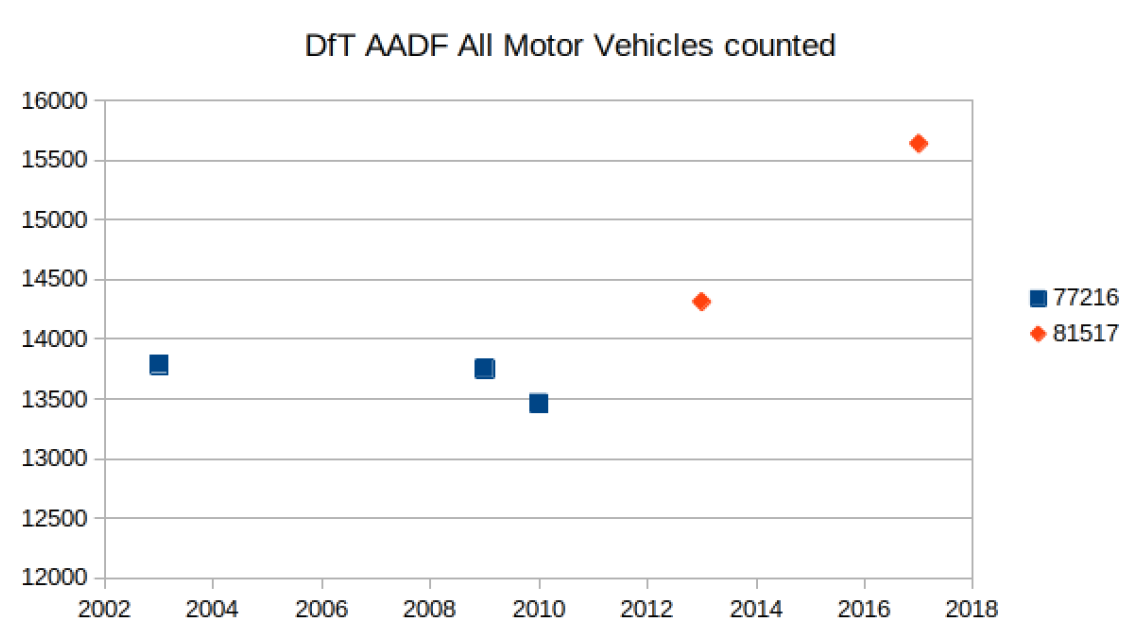 As can be seen in the second included figure Shortstown has seen recent rapid change overrecent years and when the additional development to the North of the historic sheds isincluded this pushes the developed area within the parish to roughly 25% of the parish.This land use estimate was calculated using GIS software and creating polygons aroundeach development one at a time to allow both the area of each development to be calculatedand also to understand the cumulate area used for housing and its growth over time. Thedata is available on request. The proposed College Farm and Shorts Park developmentswould completely change the character of the parish and ruin the future of the sheds and aireld for movie and airship use.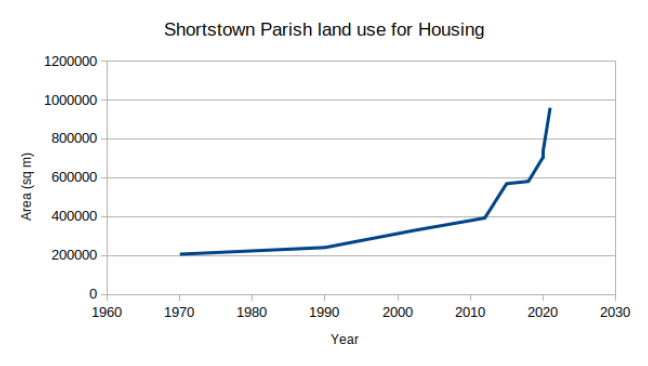 Beyond that it is a reasonable conclusion from the existing growth in traffic and servicesdemand we have seen College Farm would increase these problems still further and we havenot yet even seen the full impact of developments that have already been approved.Policy DS2(S) ix. Expansion of Shortstown to the west. In keeping with ourobjection to Policy HOU17 we object to expansion of Shortstown to the west. Shortstownhas seen substantial additional housing but no improvement of transport links and theimpact of large sites currently in build has not been reviewed. A pause is required in orderfor traffic, services, and related items to be stabilised and the as yet unknown new higherlevel. We can always proceed with additional developments later but once approved theycannot easily be cancelled after the damage they cause has been revealed.Policy TC1(S) We oppose the characterization on page 53 of our connection to Bedfordas good. With the exception of portions of the industrial area within the parish north ofthe A421 we are connected to Bedford via a single road and while it is designated as an Aroad it does not represent a good connection. We also have one bridleway under the A421but this can only be reached by walking along roads without pavement through Harrowden.Shortstown is dependent on the A600 for professionals to commute to work either Northtowards the A421 and Bedford or to the South. However this single link has proven to bevulnerable to disruption going as it does through an accident blackspot at the junction withHarrowden Lane. Public transport is currently insufficient except for accessing Bedford foroccasional shopping. This creates a tension between the notional Borough policy to reducecar use with transport infrastructure that discourages public transport use for commuters.We oppose our designation in Policy TC1(S) on page 86 as a Key Service Centre. Aspreviously discussed given our resources and services we are more of a neighbourhoodcentre.(Continue on a separate sheet /expand box if necessary)Shortstown Parish Council has reviewed your draft local plan 2040 and after careful con-sideration have the following comments. In the proposed 2040 Local Plan there are severaloptions proposing further development within Shortstown parish but due to the high levelsof development that Shortstown has already seen further housing beyond what has alreadybeen built would risk Shortstowns rural character, further diffuse its small and fragilecentre, and risk the future of the historic airship sheds and Cardington airfield.We support the following policies found within it.Policy HOU18 development of the former DVSA site. This policy would makesgood use of a brownfield site currently surrounded by houses and we would welcome thedeveloper to open consultation with us at the earliest opportunity. The site is of limitedsize and so while it would create additional traffic load compared to some other proposedsites it would be of a more limited and manageable amount.Policy HOU16 development on land east of WixamsThis proposes a cycle link to Shortstown/Cotton End that would be close to the North endof Shocott spring and would be an ideal cycle route to Wixams station(when and if thathappens). Ideally it would connect to the existing right of way between Sefton Fields andShocot Spring and/or with the cyclepath on the A600. Shortstown greatly needs rights ofway for walking and cycling to the east towards Elstow and Wixams. Ideally to connectto the Bunyan trail and enable greater opportunity for travel on bicycle of by foot forresidents of the borough.We oppose the following policies.Policy HOU17 Development at College Farm. Over the few years Shortstown hasbeen targeted for massive development. Between 2014 and March 2021 901 houses havebeen built in the parish. When the Cardington Airfield development to the North ofthe sheds has been completed another 592 houses will have been added. Once that iscomplete that will be 1493 houses added to the parish since 2014. While the developmentof RAF Cardington did include a notional village centre this has been slow to developand Shortstown is still severely deficient in key services for the level of households nowwithin the parish. The Transport Model discussed in supporting documents shows the A600/A421 junction is already forecast to be saturated and additional housing would onlymake things worse. For this reason we would also object to large development withinthe parish of Cotton End as that would also massively increase the strain on our limitedtransport infrastructure.The only data we could find via the DfT for traffic on the A600 is available at the followingURLsCount point 77216 https://roadtraffic.dft.gov.uk/manualcountpoints/77216Count point 81517 https://roadtraffic.dft.gov.uk/manualcountpoints/81517Both of these points are on Tinkers hill on and the reason for changing ID is not knownbut they are both in approximately the same location. Discarding the estimated trafficnumbers and plotting only those that were manually counted we can see that there has beensignificant traffic growth on the A600. This is shown in the first figure. It is a reasonableconclusion that this significant increase in traffic coincides with and is caused by the recenthousing increases in Shortstown. Given the very large site in Shortstown to the North Eastof the two historic airship sheds which is at an early phase of construction additional largetraffic growth is only to be expected.As can be seen in the second included figure Shortstown has seen recent rapid change overrecent years and when the additional development to the North of the historic sheds isincluded this pushes the developed area within the parish to roughly 25% of the parish.This land use estimate was calculated using GIS software and creating polygons aroundeach development one at a time to allow both the area of each development to be calculatedand also to understand the cumulate area used for housing and its growth over time. Thedata is available on request. The proposed College Farm and Shorts Park developmentswould completely change the character of the parish and ruin the future of the sheds and aireld for movie and airship use.Beyond that it is a reasonable conclusion from the existing growth in traffic and servicesdemand we have seen College Farm would increase these problems still further and we havenot yet even seen the full impact of developments that have already been approved.Policy DS2(S) ix. Expansion of Shortstown to the west. In keeping with ourobjection to Policy HOU17 we object to expansion of Shortstown to the west. Shortstownhas seen substantial additional housing but no improvement of transport links and theimpact of large sites currently in build has not been reviewed. A pause is required in orderfor traffic, services, and related items to be stabilised and the as yet unknown new higherlevel. We can always proceed with additional developments later but once approved theycannot easily be cancelled after the damage they cause has been revealed.Policy TC1(S) We oppose the characterization on page 53 of our connection to Bedfordas good. With the exception of portions of the industrial area within the parish north ofthe A421 we are connected to Bedford via a single road and while it is designated as an Aroad it does not represent a good connection. We also have one bridleway under the A421but this can only be reached by walking along roads without pavement through Harrowden.Shortstown is dependent on the A600 for professionals to commute to work either Northtowards the A421 and Bedford or to the South. However this single link has proven to bevulnerable to disruption going as it does through an accident blackspot at the junction withHarrowden Lane. Public transport is currently insufficient except for accessing Bedford foroccasional shopping. This creates a tension between the notional Borough policy to reducecar use with transport infrastructure that discourages public transport use for commuters.We oppose our designation in Policy TC1(S) on page 86 as a Key Service Centre. Aspreviously discussed given our resources and services we are more of a neighbourhoodcentre.(Continue on a separate sheet /expand box if necessary)Shortstown Parish Council has reviewed your draft local plan 2040 and after careful con-sideration have the following comments. In the proposed 2040 Local Plan there are severaloptions proposing further development within Shortstown parish but due to the high levelsof development that Shortstown has already seen further housing beyond what has alreadybeen built would risk Shortstowns rural character, further diffuse its small and fragilecentre, and risk the future of the historic airship sheds and Cardington airfield.We support the following policies found within it.Policy HOU18 development of the former DVSA site. This policy would makesgood use of a brownfield site currently surrounded by houses and we would welcome thedeveloper to open consultation with us at the earliest opportunity. The site is of limitedsize and so while it would create additional traffic load compared to some other proposedsites it would be of a more limited and manageable amount.Policy HOU16 development on land east of WixamsThis proposes a cycle link to Shortstown/Cotton End that would be close to the North endof Shocott spring and would be an ideal cycle route to Wixams station(when and if thathappens). Ideally it would connect to the existing right of way between Sefton Fields andShocot Spring and/or with the cyclepath on the A600. Shortstown greatly needs rights ofway for walking and cycling to the east towards Elstow and Wixams. Ideally to connectto the Bunyan trail and enable greater opportunity for travel on bicycle of by foot forresidents of the borough.We oppose the following policies.Policy HOU17 Development at College Farm. Over the few years Shortstown hasbeen targeted for massive development. Between 2014 and March 2021 901 houses havebeen built in the parish. When the Cardington Airfield development to the North ofthe sheds has been completed another 592 houses will have been added. Once that iscomplete that will be 1493 houses added to the parish since 2014. While the developmentof RAF Cardington did include a notional village centre this has been slow to developand Shortstown is still severely deficient in key services for the level of households nowwithin the parish. The Transport Model discussed in supporting documents shows the A600/A421 junction is already forecast to be saturated and additional housing would onlymake things worse. For this reason we would also object to large development withinthe parish of Cotton End as that would also massively increase the strain on our limitedtransport infrastructure.The only data we could find via the DfT for traffic on the A600 is available at the followingURLsCount point 77216 https://roadtraffic.dft.gov.uk/manualcountpoints/77216Count point 81517 https://roadtraffic.dft.gov.uk/manualcountpoints/81517Both of these points are on Tinkers hill on and the reason for changing ID is not knownbut they are both in approximately the same location. Discarding the estimated trafficnumbers and plotting only those that were manually counted we can see that there has beensignificant traffic growth on the A600. This is shown in the first figure. It is a reasonableconclusion that this significant increase in traffic coincides with and is caused by the recenthousing increases in Shortstown. Given the very large site in Shortstown to the North Eastof the two historic airship sheds which is at an early phase of construction additional largetraffic growth is only to be expected.As can be seen in the second included figure Shortstown has seen recent rapid change overrecent years and when the additional development to the North of the historic sheds isincluded this pushes the developed area within the parish to roughly 25% of the parish.This land use estimate was calculated using GIS software and creating polygons aroundeach development one at a time to allow both the area of each development to be calculatedand also to understand the cumulate area used for housing and its growth over time. Thedata is available on request. The proposed College Farm and Shorts Park developmentswould completely change the character of the parish and ruin the future of the sheds and aireld for movie and airship use.Beyond that it is a reasonable conclusion from the existing growth in traffic and servicesdemand we have seen College Farm would increase these problems still further and we havenot yet even seen the full impact of developments that have already been approved.Policy DS2(S) ix. Expansion of Shortstown to the west. In keeping with ourobjection to Policy HOU17 we object to expansion of Shortstown to the west. Shortstownhas seen substantial additional housing but no improvement of transport links and theimpact of large sites currently in build has not been reviewed. A pause is required in orderfor traffic, services, and related items to be stabilised and the as yet unknown new higherlevel. We can always proceed with additional developments later but once approved theycannot easily be cancelled after the damage they cause has been revealed.Policy TC1(S) We oppose the characterization on page 53 of our connection to Bedfordas good. With the exception of portions of the industrial area within the parish north ofthe A421 we are connected to Bedford via a single road and while it is designated as an Aroad it does not represent a good connection. We also have one bridleway under the A421but this can only be reached by walking along roads without pavement through Harrowden.Shortstown is dependent on the A600 for professionals to commute to work either Northtowards the A421 and Bedford or to the South. However this single link has proven to bevulnerable to disruption going as it does through an accident blackspot at the junction withHarrowden Lane. Public transport is currently insufficient except for accessing Bedford foroccasional shopping. This creates a tension between the notional Borough policy to reducecar use with transport infrastructure that discourages public transport use for commuters.We oppose our designation in Policy TC1(S) on page 86 as a Key Service Centre. Aspreviously discussed given our resources and services we are more of a neighbourhoodcentre.(Continue on a separate sheet /expand box if necessary)Shortstown Parish Council has reviewed your draft local plan 2040 and after careful con-sideration have the following comments. In the proposed 2040 Local Plan there are severaloptions proposing further development within Shortstown parish but due to the high levelsof development that Shortstown has already seen further housing beyond what has alreadybeen built would risk Shortstowns rural character, further diffuse its small and fragilecentre, and risk the future of the historic airship sheds and Cardington airfield.We support the following policies found within it.Policy HOU18 development of the former DVSA site. This policy would makesgood use of a brownfield site currently surrounded by houses and we would welcome thedeveloper to open consultation with us at the earliest opportunity. The site is of limitedsize and so while it would create additional traffic load compared to some other proposedsites it would be of a more limited and manageable amount.Policy HOU16 development on land east of WixamsThis proposes a cycle link to Shortstown/Cotton End that would be close to the North endof Shocott spring and would be an ideal cycle route to Wixams station(when and if thathappens). Ideally it would connect to the existing right of way between Sefton Fields andShocot Spring and/or with the cyclepath on the A600. Shortstown greatly needs rights ofway for walking and cycling to the east towards Elstow and Wixams. Ideally to connectto the Bunyan trail and enable greater opportunity for travel on bicycle of by foot forresidents of the borough.We oppose the following policies.Policy HOU17 Development at College Farm. Over the few years Shortstown hasbeen targeted for massive development. Between 2014 and March 2021 901 houses havebeen built in the parish. When the Cardington Airfield development to the North ofthe sheds has been completed another 592 houses will have been added. Once that iscomplete that will be 1493 houses added to the parish since 2014. While the developmentof RAF Cardington did include a notional village centre this has been slow to developand Shortstown is still severely deficient in key services for the level of households nowwithin the parish. The Transport Model discussed in supporting documents shows the A600/A421 junction is already forecast to be saturated and additional housing would onlymake things worse. For this reason we would also object to large development withinthe parish of Cotton End as that would also massively increase the strain on our limitedtransport infrastructure.The only data we could find via the DfT for traffic on the A600 is available at the followingURLsCount point 77216 https://roadtraffic.dft.gov.uk/manualcountpoints/77216Count point 81517 https://roadtraffic.dft.gov.uk/manualcountpoints/81517Both of these points are on Tinkers hill on and the reason for changing ID is not knownbut they are both in approximately the same location. Discarding the estimated trafficnumbers and plotting only those that were manually counted we can see that there has beensignificant traffic growth on the A600. This is shown in the first figure. It is a reasonableconclusion that this significant increase in traffic coincides with and is caused by the recenthousing increases in Shortstown. Given the very large site in Shortstown to the North Eastof the two historic airship sheds which is at an early phase of construction additional largetraffic growth is only to be expected.As can be seen in the second included figure Shortstown has seen recent rapid change overrecent years and when the additional development to the North of the historic sheds isincluded this pushes the developed area within the parish to roughly 25% of the parish.This land use estimate was calculated using GIS software and creating polygons aroundeach development one at a time to allow both the area of each development to be calculatedand also to understand the cumulate area used for housing and its growth over time. Thedata is available on request. The proposed College Farm and Shorts Park developmentswould completely change the character of the parish and ruin the future of the sheds and aireld for movie and airship use.Beyond that it is a reasonable conclusion from the existing growth in traffic and servicesdemand we have seen College Farm would increase these problems still further and we havenot yet even seen the full impact of developments that have already been approved.Policy DS2(S) ix. Expansion of Shortstown to the west. In keeping with ourobjection to Policy HOU17 we object to expansion of Shortstown to the west. Shortstownhas seen substantial additional housing but no improvement of transport links and theimpact of large sites currently in build has not been reviewed. A pause is required in orderfor traffic, services, and related items to be stabilised and the as yet unknown new higherlevel. We can always proceed with additional developments later but once approved theycannot easily be cancelled after the damage they cause has been revealed.Policy TC1(S) We oppose the characterization on page 53 of our connection to Bedfordas good. With the exception of portions of the industrial area within the parish north ofthe A421 we are connected to Bedford via a single road and while it is designated as an Aroad it does not represent a good connection. We also have one bridleway under the A421but this can only be reached by walking along roads without pavement through Harrowden.Shortstown is dependent on the A600 for professionals to commute to work either Northtowards the A421 and Bedford or to the South. However this single link has proven to bevulnerable to disruption going as it does through an accident blackspot at the junction withHarrowden Lane. Public transport is currently insufficient except for accessing Bedford foroccasional shopping. This creates a tension between the notional Borough policy to reducecar use with transport infrastructure that discourages public transport use for commuters.We oppose our designation in Policy TC1(S) on page 86 as a Key Service Centre. Aspreviously discussed given our resources and services we are more of a neighbourhoodcentre.(Continue on a separate sheet /expand box if necessary)Shortstown Parish Council has reviewed your draft local plan 2040 and after careful con-sideration have the following comments. In the proposed 2040 Local Plan there are severaloptions proposing further development within Shortstown parish but due to the high levelsof development that Shortstown has already seen further housing beyond what has alreadybeen built would risk Shortstowns rural character, further diffuse its small and fragilecentre, and risk the future of the historic airship sheds and Cardington airfield.We support the following policies found within it.Policy HOU18 development of the former DVSA site. This policy would makesgood use of a brownfield site currently surrounded by houses and we would welcome thedeveloper to open consultation with us at the earliest opportunity. The site is of limitedsize and so while it would create additional traffic load compared to some other proposedsites it would be of a more limited and manageable amount.Policy HOU16 development on land east of WixamsThis proposes a cycle link to Shortstown/Cotton End that would be close to the North endof Shocott spring and would be an ideal cycle route to Wixams station(when and if thathappens). Ideally it would connect to the existing right of way between Sefton Fields andShocot Spring and/or with the cyclepath on the A600. Shortstown greatly needs rights ofway for walking and cycling to the east towards Elstow and Wixams. Ideally to connectto the Bunyan trail and enable greater opportunity for travel on bicycle of by foot forresidents of the borough.We oppose the following policies.Policy HOU17 Development at College Farm. Over the few years Shortstown hasbeen targeted for massive development. Between 2014 and March 2021 901 houses havebeen built in the parish. When the Cardington Airfield development to the North ofthe sheds has been completed another 592 houses will have been added. Once that iscomplete that will be 1493 houses added to the parish since 2014. While the developmentof RAF Cardington did include a notional village centre this has been slow to developand Shortstown is still severely deficient in key services for the level of households nowwithin the parish. The Transport Model discussed in supporting documents shows the A600/A421 junction is already forecast to be saturated and additional housing would onlymake things worse. For this reason we would also object to large development withinthe parish of Cotton End as that would also massively increase the strain on our limitedtransport infrastructure.The only data we could find via the DfT for traffic on the A600 is available at the followingURLsCount point 77216 https://roadtraffic.dft.gov.uk/manualcountpoints/77216Count point 81517 https://roadtraffic.dft.gov.uk/manualcountpoints/81517Both of these points are on Tinkers hill on and the reason for changing ID is not knownbut they are both in approximately the same location. Discarding the estimated trafficnumbers and plotting only those that were manually counted we can see that there has beensignificant traffic growth on the A600. This is shown in the first figure. It is a reasonableconclusion that this significant increase in traffic coincides with and is caused by the recenthousing increases in Shortstown. Given the very large site in Shortstown to the North Eastof the two historic airship sheds which is at an early phase of construction additional largetraffic growth is only to be expected.As can be seen in the second included figure Shortstown has seen recent rapid change overrecent years and when the additional development to the North of the historic sheds isincluded this pushes the developed area within the parish to roughly 25% of the parish.This land use estimate was calculated using GIS software and creating polygons aroundeach development one at a time to allow both the area of each development to be calculatedand also to understand the cumulate area used for housing and its growth over time. Thedata is available on request. The proposed College Farm and Shorts Park developmentswould completely change the character of the parish and ruin the future of the sheds and aireld for movie and airship use.Beyond that it is a reasonable conclusion from the existing growth in traffic and servicesdemand we have seen College Farm would increase these problems still further and we havenot yet even seen the full impact of developments that have already been approved.Policy DS2(S) ix. Expansion of Shortstown to the west. In keeping with ourobjection to Policy HOU17 we object to expansion of Shortstown to the west. Shortstownhas seen substantial additional housing but no improvement of transport links and theimpact of large sites currently in build has not been reviewed. A pause is required in orderfor traffic, services, and related items to be stabilised and the as yet unknown new higherlevel. We can always proceed with additional developments later but once approved theycannot easily be cancelled after the damage they cause has been revealed.Policy TC1(S) We oppose the characterization on page 53 of our connection to Bedfordas good. With the exception of portions of the industrial area within the parish north ofthe A421 we are connected to Bedford via a single road and while it is designated as an Aroad it does not represent a good connection. We also have one bridleway under the A421but this can only be reached by walking along roads without pavement through Harrowden.Shortstown is dependent on the A600 for professionals to commute to work either Northtowards the A421 and Bedford or to the South. However this single link has proven to bevulnerable to disruption going as it does through an accident blackspot at the junction withHarrowden Lane. Public transport is currently insufficient except for accessing Bedford foroccasional shopping. This creates a tension between the notional Borough policy to reducecar use with transport infrastructure that discourages public transport use for commuters.We oppose our designation in Policy TC1(S) on page 86 as a Key Service Centre. Aspreviously discussed given our resources and services we are more of a neighbourhoodcentre.(Continue on a separate sheet /expand box if necessary)Shortstown Parish Council has reviewed your draft local plan 2040 and after careful con-sideration have the following comments. In the proposed 2040 Local Plan there are severaloptions proposing further development within Shortstown parish but due to the high levelsof development that Shortstown has already seen further housing beyond what has alreadybeen built would risk Shortstowns rural character, further diffuse its small and fragilecentre, and risk the future of the historic airship sheds and Cardington airfield.We support the following policies found within it.Policy HOU18 development of the former DVSA site. This policy would makesgood use of a brownfield site currently surrounded by houses and we would welcome thedeveloper to open consultation with us at the earliest opportunity. The site is of limitedsize and so while it would create additional traffic load compared to some other proposedsites it would be of a more limited and manageable amount.Policy HOU16 development on land east of WixamsThis proposes a cycle link to Shortstown/Cotton End that would be close to the North endof Shocott spring and would be an ideal cycle route to Wixams station(when and if thathappens). Ideally it would connect to the existing right of way between Sefton Fields andShocot Spring and/or with the cyclepath on the A600. Shortstown greatly needs rights ofway for walking and cycling to the east towards Elstow and Wixams. Ideally to connectto the Bunyan trail and enable greater opportunity for travel on bicycle of by foot forresidents of the borough.We oppose the following policies.Policy HOU17 Development at College Farm. Over the few years Shortstown hasbeen targeted for massive development. Between 2014 and March 2021 901 houses havebeen built in the parish. When the Cardington Airfield development to the North ofthe sheds has been completed another 592 houses will have been added. Once that iscomplete that will be 1493 houses added to the parish since 2014. While the developmentof RAF Cardington did include a notional village centre this has been slow to developand Shortstown is still severely deficient in key services for the level of households nowwithin the parish. The Transport Model discussed in supporting documents shows the A600/A421 junction is already forecast to be saturated and additional housing would onlymake things worse. For this reason we would also object to large development withinthe parish of Cotton End as that would also massively increase the strain on our limitedtransport infrastructure.The only data we could find via the DfT for traffic on the A600 is available at the followingURLsCount point 77216 https://roadtraffic.dft.gov.uk/manualcountpoints/77216Count point 81517 https://roadtraffic.dft.gov.uk/manualcountpoints/81517Both of these points are on Tinkers hill on and the reason for changing ID is not knownbut they are both in approximately the same location. Discarding the estimated trafficnumbers and plotting only those that were manually counted we can see that there has beensignificant traffic growth on the A600. This is shown in the first figure. It is a reasonableconclusion that this significant increase in traffic coincides with and is caused by the recenthousing increases in Shortstown. Given the very large site in Shortstown to the North Eastof the two historic airship sheds which is at an early phase of construction additional largetraffic growth is only to be expected.As can be seen in the second included figure Shortstown has seen recent rapid change overrecent years and when the additional development to the North of the historic sheds isincluded this pushes the developed area within the parish to roughly 25% of the parish.This land use estimate was calculated using GIS software and creating polygons aroundeach development one at a time to allow both the area of each development to be calculatedand also to understand the cumulate area used for housing and its growth over time. Thedata is available on request. The proposed College Farm and Shorts Park developmentswould completely change the character of the parish and ruin the future of the sheds and aireld for movie and airship use.Beyond that it is a reasonable conclusion from the existing growth in traffic and servicesdemand we have seen College Farm would increase these problems still further and we havenot yet even seen the full impact of developments that have already been approved.Policy DS2(S) ix. Expansion of Shortstown to the west. In keeping with ourobjection to Policy HOU17 we object to expansion of Shortstown to the west. Shortstownhas seen substantial additional housing but no improvement of transport links and theimpact of large sites currently in build has not been reviewed. A pause is required in orderfor traffic, services, and related items to be stabilised and the as yet unknown new higherlevel. We can always proceed with additional developments later but once approved theycannot easily be cancelled after the damage they cause has been revealed.Policy TC1(S) We oppose the characterization on page 53 of our connection to Bedfordas good. With the exception of portions of the industrial area within the parish north ofthe A421 we are connected to Bedford via a single road and while it is designated as an Aroad it does not represent a good connection. We also have one bridleway under the A421but this can only be reached by walking along roads without pavement through Harrowden.Shortstown is dependent on the A600 for professionals to commute to work either Northtowards the A421 and Bedford or to the South. However this single link has proven to bevulnerable to disruption going as it does through an accident blackspot at the junction withHarrowden Lane. Public transport is currently insufficient except for accessing Bedford foroccasional shopping. This creates a tension between the notional Borough policy to reducecar use with transport infrastructure that discourages public transport use for commuters.We oppose our designation in Policy TC1(S) on page 86 as a Key Service Centre. Aspreviously discussed given our resources and services we are more of a neighbourhoodcentre.(Continue on a separate sheet /expand box if necessary)Shortstown Parish Council has reviewed your draft local plan 2040 and after careful con-sideration have the following comments. In the proposed 2040 Local Plan there are severaloptions proposing further development within Shortstown parish but due to the high levelsof development that Shortstown has already seen further housing beyond what has alreadybeen built would risk Shortstowns rural character, further diffuse its small and fragilecentre, and risk the future of the historic airship sheds and Cardington airfield.We support the following policies found within it.Policy HOU18 development of the former DVSA site. This policy would makesgood use of a brownfield site currently surrounded by houses and we would welcome thedeveloper to open consultation with us at the earliest opportunity. The site is of limitedsize and so while it would create additional traffic load compared to some other proposedsites it would be of a more limited and manageable amount.Policy HOU16 development on land east of WixamsThis proposes a cycle link to Shortstown/Cotton End that would be close to the North endof Shocott spring and would be an ideal cycle route to Wixams station(when and if thathappens). Ideally it would connect to the existing right of way between Sefton Fields andShocot Spring and/or with the cyclepath on the A600. Shortstown greatly needs rights ofway for walking and cycling to the east towards Elstow and Wixams. Ideally to connectto the Bunyan trail and enable greater opportunity for travel on bicycle of by foot forresidents of the borough.We oppose the following policies.Policy HOU17 Development at College Farm. Over the few years Shortstown hasbeen targeted for massive development. Between 2014 and March 2021 901 houses havebeen built in the parish. When the Cardington Airfield development to the North ofthe sheds has been completed another 592 houses will have been added. Once that iscomplete that will be 1493 houses added to the parish since 2014. While the developmentof RAF Cardington did include a notional village centre this has been slow to developand Shortstown is still severely deficient in key services for the level of households nowwithin the parish. The Transport Model discussed in supporting documents shows the A600/A421 junction is already forecast to be saturated and additional housing would onlymake things worse. For this reason we would also object to large development withinthe parish of Cotton End as that would also massively increase the strain on our limitedtransport infrastructure.The only data we could find via the DfT for traffic on the A600 is available at the followingURLsCount point 77216 https://roadtraffic.dft.gov.uk/manualcountpoints/77216Count point 81517 https://roadtraffic.dft.gov.uk/manualcountpoints/81517Both of these points are on Tinkers hill on and the reason for changing ID is not knownbut they are both in approximately the same location. Discarding the estimated trafficnumbers and plotting only those that were manually counted we can see that there has beensignificant traffic growth on the A600. This is shown in the first figure. It is a reasonableconclusion that this significant increase in traffic coincides with and is caused by the recenthousing increases in Shortstown. Given the very large site in Shortstown to the North Eastof the two historic airship sheds which is at an early phase of construction additional largetraffic growth is only to be expected.As can be seen in the second included figure Shortstown has seen recent rapid change overrecent years and when the additional development to the North of the historic sheds isincluded this pushes the developed area within the parish to roughly 25% of the parish.This land use estimate was calculated using GIS software and creating polygons aroundeach development one at a time to allow both the area of each development to be calculatedand also to understand the cumulate area used for housing and its growth over time. Thedata is available on request. The proposed College Farm and Shorts Park developmentswould completely change the character of the parish and ruin the future of the sheds and aireld for movie and airship use.Beyond that it is a reasonable conclusion from the existing growth in traffic and servicesdemand we have seen College Farm would increase these problems still further and we havenot yet even seen the full impact of developments that have already been approved.Policy DS2(S) ix. Expansion of Shortstown to the west. In keeping with ourobjection to Policy HOU17 we object to expansion of Shortstown to the west. Shortstownhas seen substantial additional housing but no improvement of transport links and theimpact of large sites currently in build has not been reviewed. A pause is required in orderfor traffic, services, and related items to be stabilised and the as yet unknown new higherlevel. We can always proceed with additional developments later but once approved theycannot easily be cancelled after the damage they cause has been revealed.Policy TC1(S) We oppose the characterization on page 53 of our connection to Bedfordas good. With the exception of portions of the industrial area within the parish north ofthe A421 we are connected to Bedford via a single road and while it is designated as an Aroad it does not represent a good connection. We also have one bridleway under the A421but this can only be reached by walking along roads without pavement through Harrowden.Shortstown is dependent on the A600 for professionals to commute to work either Northtowards the A421 and Bedford or to the South. However this single link has proven to bevulnerable to disruption going as it does through an accident blackspot at the junction withHarrowden Lane. Public transport is currently insufficient except for accessing Bedford foroccasional shopping. This creates a tension between the notional Borough policy to reducecar use with transport infrastructure that discourages public transport use for commuters.We oppose our designation in Policy TC1(S) on page 86 as a Key Service Centre. Aspreviously discussed given our resources and services we are more of a neighbourhoodcentre.(Continue on a separate sheet /expand box if necessary)Shortstown Parish Council has reviewed your draft local plan 2040 and after careful con-sideration have the following comments. In the proposed 2040 Local Plan there are severaloptions proposing further development within Shortstown parish but due to the high levelsof development that Shortstown has already seen further housing beyond what has alreadybeen built would risk Shortstowns rural character, further diffuse its small and fragilecentre, and risk the future of the historic airship sheds and Cardington airfield.We support the following policies found within it.Policy HOU18 development of the former DVSA site. This policy would makesgood use of a brownfield site currently surrounded by houses and we would welcome thedeveloper to open consultation with us at the earliest opportunity. The site is of limitedsize and so while it would create additional traffic load compared to some other proposedsites it would be of a more limited and manageable amount.Policy HOU16 development on land east of WixamsThis proposes a cycle link to Shortstown/Cotton End that would be close to the North endof Shocott spring and would be an ideal cycle route to Wixams station(when and if thathappens). Ideally it would connect to the existing right of way between Sefton Fields andShocot Spring and/or with the cyclepath on the A600. Shortstown greatly needs rights ofway for walking and cycling to the east towards Elstow and Wixams. Ideally to connectto the Bunyan trail and enable greater opportunity for travel on bicycle of by foot forresidents of the borough.We oppose the following policies.Policy HOU17 Development at College Farm. Over the few years Shortstown hasbeen targeted for massive development. Between 2014 and March 2021 901 houses havebeen built in the parish. When the Cardington Airfield development to the North ofthe sheds has been completed another 592 houses will have been added. Once that iscomplete that will be 1493 houses added to the parish since 2014. While the developmentof RAF Cardington did include a notional village centre this has been slow to developand Shortstown is still severely deficient in key services for the level of households nowwithin the parish. The Transport Model discussed in supporting documents shows the A600/A421 junction is already forecast to be saturated and additional housing would onlymake things worse. For this reason we would also object to large development withinthe parish of Cotton End as that would also massively increase the strain on our limitedtransport infrastructure.The only data we could find via the DfT for traffic on the A600 is available at the followingURLsCount point 77216 https://roadtraffic.dft.gov.uk/manualcountpoints/77216Count point 81517 https://roadtraffic.dft.gov.uk/manualcountpoints/81517Both of these points are on Tinkers hill on and the reason for changing ID is not knownbut they are both in approximately the same location. Discarding the estimated trafficnumbers and plotting only those that were manually counted we can see that there has beensignificant traffic growth on the A600. This is shown in the first figure. It is a reasonableconclusion that this significant increase in traffic coincides with and is caused by the recenthousing increases in Shortstown. Given the very large site in Shortstown to the North Eastof the two historic airship sheds which is at an early phase of construction additional largetraffic growth is only to be expected.As can be seen in the second included figure Shortstown has seen recent rapid change overrecent years and when the additional development to the North of the historic sheds isincluded this pushes the developed area within the parish to roughly 25% of the parish.This land use estimate was calculated using GIS software and creating polygons aroundeach development one at a time to allow both the area of each development to be calculatedand also to understand the cumulate area used for housing and its growth over time. Thedata is available on request. The proposed College Farm and Shorts Park developmentswould completely change the character of the parish and ruin the future of the sheds and aireld for movie and airship use.Beyond that it is a reasonable conclusion from the existing growth in traffic and servicesdemand we have seen College Farm would increase these problems still further and we havenot yet even seen the full impact of developments that have already been approved.Policy DS2(S) ix. Expansion of Shortstown to the west. In keeping with ourobjection to Policy HOU17 we object to expansion of Shortstown to the west. Shortstownhas seen substantial additional housing but no improvement of transport links and theimpact of large sites currently in build has not been reviewed. A pause is required in orderfor traffic, services, and related items to be stabilised and the as yet unknown new higherlevel. We can always proceed with additional developments later but once approved theycannot easily be cancelled after the damage they cause has been revealed.Policy TC1(S) We oppose the characterization on page 53 of our connection to Bedfordas good. With the exception of portions of the industrial area within the parish north ofthe A421 we are connected to Bedford via a single road and while it is designated as an Aroad it does not represent a good connection. We also have one bridleway under the A421but this can only be reached by walking along roads without pavement through Harrowden.Shortstown is dependent on the A600 for professionals to commute to work either Northtowards the A421 and Bedford or to the South. However this single link has proven to bevulnerable to disruption going as it does through an accident blackspot at the junction withHarrowden Lane. Public transport is currently insufficient except for accessing Bedford foroccasional shopping. This creates a tension between the notional Borough policy to reducecar use with transport infrastructure that discourages public transport use for commuters.We oppose our designation in Policy TC1(S) on page 86 as a Key Service Centre. Aspreviously discussed given our resources and services we are more of a neighbourhoodcentre.(Continue on a separate sheet /expand box if necessary)Shortstown Parish Council has reviewed your draft local plan 2040 and after careful con-sideration have the following comments. In the proposed 2040 Local Plan there are severaloptions proposing further development within Shortstown parish but due to the high levelsof development that Shortstown has already seen further housing beyond what has alreadybeen built would risk Shortstowns rural character, further diffuse its small and fragilecentre, and risk the future of the historic airship sheds and Cardington airfield.We support the following policies found within it.Policy HOU18 development of the former DVSA site. This policy would makesgood use of a brownfield site currently surrounded by houses and we would welcome thedeveloper to open consultation with us at the earliest opportunity. The site is of limitedsize and so while it would create additional traffic load compared to some other proposedsites it would be of a more limited and manageable amount.Policy HOU16 development on land east of WixamsThis proposes a cycle link to Shortstown/Cotton End that would be close to the North endof Shocott spring and would be an ideal cycle route to Wixams station(when and if thathappens). Ideally it would connect to the existing right of way between Sefton Fields andShocot Spring and/or with the cyclepath on the A600. Shortstown greatly needs rights ofway for walking and cycling to the east towards Elstow and Wixams. Ideally to connectto the Bunyan trail and enable greater opportunity for travel on bicycle of by foot forresidents of the borough.We oppose the following policies.Policy HOU17 Development at College Farm. Over the few years Shortstown hasbeen targeted for massive development. Between 2014 and March 2021 901 houses havebeen built in the parish. When the Cardington Airfield development to the North ofthe sheds has been completed another 592 houses will have been added. Once that iscomplete that will be 1493 houses added to the parish since 2014. While the developmentof RAF Cardington did include a notional village centre this has been slow to developand Shortstown is still severely deficient in key services for the level of households nowwithin the parish. The Transport Model discussed in supporting documents shows the A600/A421 junction is already forecast to be saturated and additional housing would onlymake things worse. For this reason we would also object to large development withinthe parish of Cotton End as that would also massively increase the strain on our limitedtransport infrastructure.The only data we could find via the DfT for traffic on the A600 is available at the followingURLsCount point 77216 https://roadtraffic.dft.gov.uk/manualcountpoints/77216Count point 81517 https://roadtraffic.dft.gov.uk/manualcountpoints/81517Both of these points are on Tinkers hill on and the reason for changing ID is not knownbut they are both in approximately the same location. Discarding the estimated trafficnumbers and plotting only those that were manually counted we can see that there has beensignificant traffic growth on the A600. This is shown in the first figure. It is a reasonableconclusion that this significant increase in traffic coincides with and is caused by the recenthousing increases in Shortstown. Given the very large site in Shortstown to the North Eastof the two historic airship sheds which is at an early phase of construction additional largetraffic growth is only to be expected.As can be seen in the second included figure Shortstown has seen recent rapid change overrecent years and when the additional development to the North of the historic sheds isincluded this pushes the developed area within the parish to roughly 25% of the parish.This land use estimate was calculated using GIS software and creating polygons aroundeach development one at a time to allow both the area of each development to be calculatedand also to understand the cumulate area used for housing and its growth over time. Thedata is available on request. The proposed College Farm and Shorts Park developmentswould completely change the character of the parish and ruin the future of the sheds and aireld for movie and airship use.Beyond that it is a reasonable conclusion from the existing growth in traffic and servicesdemand we have seen College Farm would increase these problems still further and we havenot yet even seen the full impact of developments that have already been approved.Policy DS2(S) ix. Expansion of Shortstown to the west. In keeping with ourobjection to Policy HOU17 we object to expansion of Shortstown to the west. Shortstownhas seen substantial additional housing but no improvement of transport links and theimpact of large sites currently in build has not been reviewed. A pause is required in orderfor traffic, services, and related items to be stabilised and the as yet unknown new higherlevel. We can always proceed with additional developments later but once approved theycannot easily be cancelled after the damage they cause has been revealed.Policy TC1(S) We oppose the characterization on page 53 of our connection to Bedfordas good. With the exception of portions of the industrial area within the parish north ofthe A421 we are connected to Bedford via a single road and while it is designated as an Aroad it does not represent a good connection. We also have one bridleway under the A421but this can only be reached by walking along roads without pavement through Harrowden.Shortstown is dependent on the A600 for professionals to commute to work either Northtowards the A421 and Bedford or to the South. However this single link has proven to bevulnerable to disruption going as it does through an accident blackspot at the junction withHarrowden Lane. Public transport is currently insufficient except for accessing Bedford foroccasional shopping. This creates a tension between the notional Borough policy to reducecar use with transport infrastructure that discourages public transport use for commuters.We oppose our designation in Policy TC1(S) on page 86 as a Key Service Centre. Aspreviously discussed given our resources and services we are more of a neighbourhoodcentre.(Continue on a separate sheet /expand box if necessary)Shortstown Parish Council has reviewed your draft local plan 2040 and after careful con-sideration have the following comments. In the proposed 2040 Local Plan there are severaloptions proposing further development within Shortstown parish but due to the high levelsof development that Shortstown has already seen further housing beyond what has alreadybeen built would risk Shortstowns rural character, further diffuse its small and fragilecentre, and risk the future of the historic airship sheds and Cardington airfield.We support the following policies found within it.Policy HOU18 development of the former DVSA site. This policy would makesgood use of a brownfield site currently surrounded by houses and we would welcome thedeveloper to open consultation with us at the earliest opportunity. The site is of limitedsize and so while it would create additional traffic load compared to some other proposedsites it would be of a more limited and manageable amount.Policy HOU16 development on land east of WixamsThis proposes a cycle link to Shortstown/Cotton End that would be close to the North endof Shocott spring and would be an ideal cycle route to Wixams station(when and if thathappens). Ideally it would connect to the existing right of way between Sefton Fields andShocot Spring and/or with the cyclepath on the A600. Shortstown greatly needs rights ofway for walking and cycling to the east towards Elstow and Wixams. Ideally to connectto the Bunyan trail and enable greater opportunity for travel on bicycle of by foot forresidents of the borough.We oppose the following policies.Policy HOU17 Development at College Farm. Over the few years Shortstown hasbeen targeted for massive development. Between 2014 and March 2021 901 houses havebeen built in the parish. When the Cardington Airfield development to the North ofthe sheds has been completed another 592 houses will have been added. Once that iscomplete that will be 1493 houses added to the parish since 2014. While the developmentof RAF Cardington did include a notional village centre this has been slow to developand Shortstown is still severely deficient in key services for the level of households nowwithin the parish. The Transport Model discussed in supporting documents shows the A600/A421 junction is already forecast to be saturated and additional housing would onlymake things worse. For this reason we would also object to large development withinthe parish of Cotton End as that would also massively increase the strain on our limitedtransport infrastructure.The only data we could find via the DfT for traffic on the A600 is available at the followingURLsCount point 77216 https://roadtraffic.dft.gov.uk/manualcountpoints/77216Count point 81517 https://roadtraffic.dft.gov.uk/manualcountpoints/81517Both of these points are on Tinkers hill on and the reason for changing ID is not knownbut they are both in approximately the same location. Discarding the estimated trafficnumbers and plotting only those that were manually counted we can see that there has beensignificant traffic growth on the A600. This is shown in the first figure. It is a reasonableconclusion that this significant increase in traffic coincides with and is caused by the recenthousing increases in Shortstown. Given the very large site in Shortstown to the North Eastof the two historic airship sheds which is at an early phase of construction additional largetraffic growth is only to be expected.As can be seen in the second included figure Shortstown has seen recent rapid change overrecent years and when the additional development to the North of the historic sheds isincluded this pushes the developed area within the parish to roughly 25% of the parish.This land use estimate was calculated using GIS software and creating polygons aroundeach development one at a time to allow both the area of each development to be calculatedand also to understand the cumulate area used for housing and its growth over time. Thedata is available on request. The proposed College Farm and Shorts Park developmentswould completely change the character of the parish and ruin the future of the sheds and aireld for movie and airship use.Beyond that it is a reasonable conclusion from the existing growth in traffic and servicesdemand we have seen College Farm would increase these problems still further and we havenot yet even seen the full impact of developments that have already been approved.Policy DS2(S) ix. Expansion of Shortstown to the west. In keeping with ourobjection to Policy HOU17 we object to expansion of Shortstown to the west. Shortstownhas seen substantial additional housing but no improvement of transport links and theimpact of large sites currently in build has not been reviewed. A pause is required in orderfor traffic, services, and related items to be stabilised and the as yet unknown new higherlevel. We can always proceed with additional developments later but once approved theycannot easily be cancelled after the damage they cause has been revealed.Policy TC1(S) We oppose the characterization on page 53 of our connection to Bedfordas good. With the exception of portions of the industrial area within the parish north ofthe A421 we are connected to Bedford via a single road and while it is designated as an Aroad it does not represent a good connection. We also have one bridleway under the A421but this can only be reached by walking along roads without pavement through Harrowden.Shortstown is dependent on the A600 for professionals to commute to work either Northtowards the A421 and Bedford or to the South. However this single link has proven to bevulnerable to disruption going as it does through an accident blackspot at the junction withHarrowden Lane. Public transport is currently insufficient except for accessing Bedford foroccasional shopping. This creates a tension between the notional Borough policy to reducecar use with transport infrastructure that discourages public transport use for commuters.We oppose our designation in Policy TC1(S) on page 86 as a Key Service Centre. Aspreviously discussed given our resources and services we are more of a neighbourhoodcentre.(Continue on a separate sheet /expand box if necessary)Shortstown Parish Council has reviewed your draft local plan 2040 and after careful con-sideration have the following comments. In the proposed 2040 Local Plan there are severaloptions proposing further development within Shortstown parish but due to the high levelsof development that Shortstown has already seen further housing beyond what has alreadybeen built would risk Shortstowns rural character, further diffuse its small and fragilecentre, and risk the future of the historic airship sheds and Cardington airfield.We support the following policies found within it.Policy HOU18 development of the former DVSA site. This policy would makesgood use of a brownfield site currently surrounded by houses and we would welcome thedeveloper to open consultation with us at the earliest opportunity. The site is of limitedsize and so while it would create additional traffic load compared to some other proposedsites it would be of a more limited and manageable amount.Policy HOU16 development on land east of WixamsThis proposes a cycle link to Shortstown/Cotton End that would be close to the North endof Shocott spring and would be an ideal cycle route to Wixams station(when and if thathappens). Ideally it would connect to the existing right of way between Sefton Fields andShocot Spring and/or with the cyclepath on the A600. Shortstown greatly needs rights ofway for walking and cycling to the east towards Elstow and Wixams. Ideally to connectto the Bunyan trail and enable greater opportunity for travel on bicycle of by foot forresidents of the borough.We oppose the following policies.Policy HOU17 Development at College Farm. Over the few years Shortstown hasbeen targeted for massive development. Between 2014 and March 2021 901 houses havebeen built in the parish. When the Cardington Airfield development to the North ofthe sheds has been completed another 592 houses will have been added. Once that iscomplete that will be 1493 houses added to the parish since 2014. While the developmentof RAF Cardington did include a notional village centre this has been slow to developand Shortstown is still severely deficient in key services for the level of households nowwithin the parish. The Transport Model discussed in supporting documents shows the A600/A421 junction is already forecast to be saturated and additional housing would onlymake things worse. For this reason we would also object to large development withinthe parish of Cotton End as that would also massively increase the strain on our limitedtransport infrastructure.The only data we could find via the DfT for traffic on the A600 is available at the followingURLsCount point 77216 https://roadtraffic.dft.gov.uk/manualcountpoints/77216Count point 81517 https://roadtraffic.dft.gov.uk/manualcountpoints/81517Both of these points are on Tinkers hill on and the reason for changing ID is not knownbut they are both in approximately the same location. Discarding the estimated trafficnumbers and plotting only those that were manually counted we can see that there has beensignificant traffic growth on the A600. This is shown in the first figure. It is a reasonableconclusion that this significant increase in traffic coincides with and is caused by the recenthousing increases in Shortstown. Given the very large site in Shortstown to the North Eastof the two historic airship sheds which is at an early phase of construction additional largetraffic growth is only to be expected.As can be seen in the second included figure Shortstown has seen recent rapid change overrecent years and when the additional development to the North of the historic sheds isincluded this pushes the developed area within the parish to roughly 25% of the parish.This land use estimate was calculated using GIS software and creating polygons aroundeach development one at a time to allow both the area of each development to be calculatedand also to understand the cumulate area used for housing and its growth over time. Thedata is available on request. The proposed College Farm and Shorts Park developmentswould completely change the character of the parish and ruin the future of the sheds and aireld for movie and airship use.Beyond that it is a reasonable conclusion from the existing growth in traffic and servicesdemand we have seen College Farm would increase these problems still further and we havenot yet even seen the full impact of developments that have already been approved.Policy DS2(S) ix. Expansion of Shortstown to the west. In keeping with ourobjection to Policy HOU17 we object to expansion of Shortstown to the west. Shortstownhas seen substantial additional housing but no improvement of transport links and theimpact of large sites currently in build has not been reviewed. A pause is required in orderfor traffic, services, and related items to be stabilised and the as yet unknown new higherlevel. We can always proceed with additional developments later but once approved theycannot easily be cancelled after the damage they cause has been revealed.Policy TC1(S) We oppose the characterization on page 53 of our connection to Bedfordas good. With the exception of portions of the industrial area within the parish north ofthe A421 we are connected to Bedford via a single road and while it is designated as an Aroad it does not represent a good connection. We also have one bridleway under the A421but this can only be reached by walking along roads without pavement through Harrowden.Shortstown is dependent on the A600 for professionals to commute to work either Northtowards the A421 and Bedford or to the South. However this single link has proven to bevulnerable to disruption going as it does through an accident blackspot at the junction withHarrowden Lane. Public transport is currently insufficient except for accessing Bedford foroccasional shopping. This creates a tension between the notional Borough policy to reducecar use with transport infrastructure that discourages public transport use for commuters.We oppose our designation in Policy TC1(S) on page 86 as a Key Service Centre. Aspreviously discussed given our resources and services we are more of a neighbourhoodcentre.(Continue on a separate sheet /expand box if necessary)Shortstown Parish Council has reviewed your draft local plan 2040 and after careful con-sideration have the following comments. In the proposed 2040 Local Plan there are severaloptions proposing further development within Shortstown parish but due to the high levelsof development that Shortstown has already seen further housing beyond what has alreadybeen built would risk Shortstowns rural character, further diffuse its small and fragilecentre, and risk the future of the historic airship sheds and Cardington airfield.We support the following policies found within it.Policy HOU18 development of the former DVSA site. This policy would makesgood use of a brownfield site currently surrounded by houses and we would welcome thedeveloper to open consultation with us at the earliest opportunity. The site is of limitedsize and so while it would create additional traffic load compared to some other proposedsites it would be of a more limited and manageable amount.Policy HOU16 development on land east of WixamsThis proposes a cycle link to Shortstown/Cotton End that would be close to the North endof Shocott spring and would be an ideal cycle route to Wixams station(when and if thathappens). Ideally it would connect to the existing right of way between Sefton Fields andShocot Spring and/or with the cyclepath on the A600. Shortstown greatly needs rights ofway for walking and cycling to the east towards Elstow and Wixams. Ideally to connectto the Bunyan trail and enable greater opportunity for travel on bicycle of by foot forresidents of the borough.We oppose the following policies.Policy HOU17 Development at College Farm. Over the few years Shortstown hasbeen targeted for massive development. Between 2014 and March 2021 901 houses havebeen built in the parish. When the Cardington Airfield development to the North ofthe sheds has been completed another 592 houses will have been added. Once that iscomplete that will be 1493 houses added to the parish since 2014. While the developmentof RAF Cardington did include a notional village centre this has been slow to developand Shortstown is still severely deficient in key services for the level of households nowwithin the parish. The Transport Model discussed in supporting documents shows the A600/A421 junction is already forecast to be saturated and additional housing would onlymake things worse. For this reason we would also object to large development withinthe parish of Cotton End as that would also massively increase the strain on our limitedtransport infrastructure.The only data we could find via the DfT for traffic on the A600 is available at the followingURLsCount point 77216 https://roadtraffic.dft.gov.uk/manualcountpoints/77216Count point 81517 https://roadtraffic.dft.gov.uk/manualcountpoints/81517Both of these points are on Tinkers hill on and the reason for changing ID is not knownbut they are both in approximately the same location. Discarding the estimated trafficnumbers and plotting only those that were manually counted we can see that there has beensignificant traffic growth on the A600. This is shown in the first figure. It is a reasonableconclusion that this significant increase in traffic coincides with and is caused by the recenthousing increases in Shortstown. Given the very large site in Shortstown to the North Eastof the two historic airship sheds which is at an early phase of construction additional largetraffic growth is only to be expected.As can be seen in the second included figure Shortstown has seen recent rapid change overrecent years and when the additional development to the North of the historic sheds isincluded this pushes the developed area within the parish to roughly 25% of the parish.This land use estimate was calculated using GIS software and creating polygons aroundeach development one at a time to allow both the area of each development to be calculatedand also to understand the cumulate area used for housing and its growth over time. Thedata is available on request. The proposed College Farm and Shorts Park developmentswould completely change the character of the parish and ruin the future of the sheds and aireld for movie and airship use.Beyond that it is a reasonable conclusion from the existing growth in traffic and servicesdemand we have seen College Farm would increase these problems still further and we havenot yet even seen the full impact of developments that have already been approved.Policy DS2(S) ix. Expansion of Shortstown to the west. In keeping with ourobjection to Policy HOU17 we object to expansion of Shortstown to the west. Shortstownhas seen substantial additional housing but no improvement of transport links and theimpact of large sites currently in build has not been reviewed. A pause is required in orderfor traffic, services, and related items to be stabilised and the as yet unknown new higherlevel. We can always proceed with additional developments later but once approved theycannot easily be cancelled after the damage they cause has been revealed.Policy TC1(S) We oppose the characterization on page 53 of our connection to Bedfordas good. With the exception of portions of the industrial area within the parish north ofthe A421 we are connected to Bedford via a single road and while it is designated as an Aroad it does not represent a good connection. We also have one bridleway under the A421but this can only be reached by walking along roads without pavement through Harrowden.Shortstown is dependent on the A600 for professionals to commute to work either Northtowards the A421 and Bedford or to the South. However this single link has proven to bevulnerable to disruption going as it does through an accident blackspot at the junction withHarrowden Lane. Public transport is currently insufficient except for accessing Bedford foroccasional shopping. This creates a tension between the notional Borough policy to reducecar use with transport infrastructure that discourages public transport use for commuters.We oppose our designation in Policy TC1(S) on page 86 as a Key Service Centre. Aspreviously discussed given our resources and services we are more of a neighbourhoodcentre.(Continue on a separate sheet /expand box if necessary)Shortstown Parish Council has reviewed your draft local plan 2040 and after careful con-sideration have the following comments. In the proposed 2040 Local Plan there are severaloptions proposing further development within Shortstown parish but due to the high levelsof development that Shortstown has already seen further housing beyond what has alreadybeen built would risk Shortstowns rural character, further diffuse its small and fragilecentre, and risk the future of the historic airship sheds and Cardington airfield.We support the following policies found within it.Policy HOU18 development of the former DVSA site. This policy would makesgood use of a brownfield site currently surrounded by houses and we would welcome thedeveloper to open consultation with us at the earliest opportunity. The site is of limitedsize and so while it would create additional traffic load compared to some other proposedsites it would be of a more limited and manageable amount.Policy HOU16 development on land east of WixamsThis proposes a cycle link to Shortstown/Cotton End that would be close to the North endof Shocott spring and would be an ideal cycle route to Wixams station(when and if thathappens). Ideally it would connect to the existing right of way between Sefton Fields andShocot Spring and/or with the cyclepath on the A600. Shortstown greatly needs rights ofway for walking and cycling to the east towards Elstow and Wixams. Ideally to connectto the Bunyan trail and enable greater opportunity for travel on bicycle of by foot forresidents of the borough.We oppose the following policies.Policy HOU17 Development at College Farm. Over the few years Shortstown hasbeen targeted for massive development. Between 2014 and March 2021 901 houses havebeen built in the parish. When the Cardington Airfield development to the North ofthe sheds has been completed another 592 houses will have been added. Once that iscomplete that will be 1493 houses added to the parish since 2014. While the developmentof RAF Cardington did include a notional village centre this has been slow to developand Shortstown is still severely deficient in key services for the level of households nowwithin the parish. The Transport Model discussed in supporting documents shows the A600/A421 junction is already forecast to be saturated and additional housing would onlymake things worse. For this reason we would also object to large development withinthe parish of Cotton End as that would also massively increase the strain on our limitedtransport infrastructure.The only data we could find via the DfT for traffic on the A600 is available at the followingURLsCount point 77216 https://roadtraffic.dft.gov.uk/manualcountpoints/77216Count point 81517 https://roadtraffic.dft.gov.uk/manualcountpoints/81517Both of these points are on Tinkers hill on and the reason for changing ID is not knownbut they are both in approximately the same location. Discarding the estimated trafficnumbers and plotting only those that were manually counted we can see that there has beensignificant traffic growth on the A600. This is shown in the first figure. It is a reasonableconclusion that this significant increase in traffic coincides with and is caused by the recenthousing increases in Shortstown. Given the very large site in Shortstown to the North Eastof the two historic airship sheds which is at an early phase of construction additional largetraffic growth is only to be expected.As can be seen in the second included figure Shortstown has seen recent rapid change overrecent years and when the additional development to the North of the historic sheds isincluded this pushes the developed area within the parish to roughly 25% of the parish.This land use estimate was calculated using GIS software and creating polygons aroundeach development one at a time to allow both the area of each development to be calculatedand also to understand the cumulate area used for housing and its growth over time. Thedata is available on request. The proposed College Farm and Shorts Park developmentswould completely change the character of the parish and ruin the future of the sheds and aireld for movie and airship use.Beyond that it is a reasonable conclusion from the existing growth in traffic and servicesdemand we have seen College Farm would increase these problems still further and we havenot yet even seen the full impact of developments that have already been approved.Policy DS2(S) ix. Expansion of Shortstown to the west. In keeping with ourobjection to Policy HOU17 we object to expansion of Shortstown to the west. Shortstownhas seen substantial additional housing but no improvement of transport links and theimpact of large sites currently in build has not been reviewed. A pause is required in orderfor traffic, services, and related items to be stabilised and the as yet unknown new higherlevel. We can always proceed with additional developments later but once approved theycannot easily be cancelled after the damage they cause has been revealed.Policy TC1(S) We oppose the characterization on page 53 of our connection to Bedfordas good. With the exception of portions of the industrial area within the parish north ofthe A421 we are connected to Bedford via a single road and while it is designated as an Aroad it does not represent a good connection. We also have one bridleway under the A421but this can only be reached by walking along roads without pavement through Harrowden.Shortstown is dependent on the A600 for professionals to commute to work either Northtowards the A421 and Bedford or to the South. However this single link has proven to bevulnerable to disruption going as it does through an accident blackspot at the junction withHarrowden Lane. Public transport is currently insufficient except for accessing Bedford foroccasional shopping. This creates a tension between the notional Borough policy to reducecar use with transport infrastructure that discourages public transport use for commuters.We oppose our designation in Policy TC1(S) on page 86 as a Key Service Centre. Aspreviously discussed given our resources and services we are more of a neighbourhoodcentre.(Continue on a separate sheet /expand box if necessary)Shortstown Parish Council has reviewed your draft local plan 2040 and after careful con-sideration have the following comments. In the proposed 2040 Local Plan there are severaloptions proposing further development within Shortstown parish but due to the high levelsof development that Shortstown has already seen further housing beyond what has alreadybeen built would risk Shortstowns rural character, further diffuse its small and fragilecentre, and risk the future of the historic airship sheds and Cardington airfield.We support the following policies found within it.Policy HOU18 development of the former DVSA site. This policy would makesgood use of a brownfield site currently surrounded by houses and we would welcome thedeveloper to open consultation with us at the earliest opportunity. The site is of limitedsize and so while it would create additional traffic load compared to some other proposedsites it would be of a more limited and manageable amount.Policy HOU16 development on land east of WixamsThis proposes a cycle link to Shortstown/Cotton End that would be close to the North endof Shocott spring and would be an ideal cycle route to Wixams station(when and if thathappens). Ideally it would connect to the existing right of way between Sefton Fields andShocot Spring and/or with the cyclepath on the A600. Shortstown greatly needs rights ofway for walking and cycling to the east towards Elstow and Wixams. Ideally to connectto the Bunyan trail and enable greater opportunity for travel on bicycle of by foot forresidents of the borough.We oppose the following policies.Policy HOU17 Development at College Farm. Over the few years Shortstown hasbeen targeted for massive development. Between 2014 and March 2021 901 houses havebeen built in the parish. When the Cardington Airfield development to the North ofthe sheds has been completed another 592 houses will have been added. Once that iscomplete that will be 1493 houses added to the parish since 2014. While the developmentof RAF Cardington did include a notional village centre this has been slow to developand Shortstown is still severely deficient in key services for the level of households nowwithin the parish. The Transport Model discussed in supporting documents shows the A600/A421 junction is already forecast to be saturated and additional housing would onlymake things worse. For this reason we would also object to large development withinthe parish of Cotton End as that would also massively increase the strain on our limitedtransport infrastructure.The only data we could find via the DfT for traffic on the A600 is available at the followingURLsCount point 77216 https://roadtraffic.dft.gov.uk/manualcountpoints/77216Count point 81517 https://roadtraffic.dft.gov.uk/manualcountpoints/81517Both of these points are on Tinkers hill on and the reason for changing ID is not knownbut they are both in approximately the same location. Discarding the estimated trafficnumbers and plotting only those that were manually counted we can see that there has beensignificant traffic growth on the A600. This is shown in the first figure. It is a reasonableconclusion that this significant increase in traffic coincides with and is caused by the recenthousing increases in Shortstown. Given the very large site in Shortstown to the North Eastof the two historic airship sheds which is at an early phase of construction additional largetraffic growth is only to be expected.As can be seen in the second included figure Shortstown has seen recent rapid change overrecent years and when the additional development to the North of the historic sheds isincluded this pushes the developed area within the parish to roughly 25% of the parish.This land use estimate was calculated using GIS software and creating polygons aroundeach development one at a time to allow both the area of each development to be calculatedand also to understand the cumulate area used for housing and its growth over time. Thedata is available on request. The proposed College Farm and Shorts Park developmentswould completely change the character of the parish and ruin the future of the sheds and aireld for movie and airship use.Beyond that it is a reasonable conclusion from the existing growth in traffic and servicesdemand we have seen College Farm would increase these problems still further and we havenot yet even seen the full impact of developments that have already been approved.Policy DS2(S) ix. Expansion of Shortstown to the west. In keeping with ourobjection to Policy HOU17 we object to expansion of Shortstown to the west. Shortstownhas seen substantial additional housing but no improvement of transport links and theimpact of large sites currently in build has not been reviewed. A pause is required in orderfor traffic, services, and related items to be stabilised and the as yet unknown new higherlevel. We can always proceed with additional developments later but once approved theycannot easily be cancelled after the damage they cause has been revealed.Policy TC1(S) We oppose the characterization on page 53 of our connection to Bedfordas good. With the exception of portions of the industrial area within the parish north ofthe A421 we are connected to Bedford via a single road and while it is designated as an Aroad it does not represent a good connection. We also have one bridleway under the A421but this can only be reached by walking along roads without pavement through Harrowden.Shortstown is dependent on the A600 for professionals to commute to work either Northtowards the A421 and Bedford or to the South. However this single link has proven to bevulnerable to disruption going as it does through an accident blackspot at the junction withHarrowden Lane. Public transport is currently insufficient except for accessing Bedford foroccasional shopping. This creates a tension between the notional Borough policy to reducecar use with transport infrastructure that discourages public transport use for commuters.We oppose our designation in Policy TC1(S) on page 86 as a Key Service Centre. Aspreviously discussed given our resources and services we are more of a neighbourhoodcentre.(Continue on a separate sheet /expand box if necessary)6.  Please set out the modification(s) you consider necessary to make the Local Plan legally compliant and sound, in respect of any legal compliance or soundness matters you have identified at 5 above.  (Please note that non-compliance with the duty to co-operate is incapable of modification at examination).  You will need to say why each modification will make the Local Plan legally compliant or sound.  It will be helpful if you are able to put forward your suggested revised wording of any policy or text. Please be as precise as possible.6.  Please set out the modification(s) you consider necessary to make the Local Plan legally compliant and sound, in respect of any legal compliance or soundness matters you have identified at 5 above.  (Please note that non-compliance with the duty to co-operate is incapable of modification at examination).  You will need to say why each modification will make the Local Plan legally compliant or sound.  It will be helpful if you are able to put forward your suggested revised wording of any policy or text. Please be as precise as possible.6.  Please set out the modification(s) you consider necessary to make the Local Plan legally compliant and sound, in respect of any legal compliance or soundness matters you have identified at 5 above.  (Please note that non-compliance with the duty to co-operate is incapable of modification at examination).  You will need to say why each modification will make the Local Plan legally compliant or sound.  It will be helpful if you are able to put forward your suggested revised wording of any policy or text. Please be as precise as possible.6.  Please set out the modification(s) you consider necessary to make the Local Plan legally compliant and sound, in respect of any legal compliance or soundness matters you have identified at 5 above.  (Please note that non-compliance with the duty to co-operate is incapable of modification at examination).  You will need to say why each modification will make the Local Plan legally compliant or sound.  It will be helpful if you are able to put forward your suggested revised wording of any policy or text. Please be as precise as possible.6.  Please set out the modification(s) you consider necessary to make the Local Plan legally compliant and sound, in respect of any legal compliance or soundness matters you have identified at 5 above.  (Please note that non-compliance with the duty to co-operate is incapable of modification at examination).  You will need to say why each modification will make the Local Plan legally compliant or sound.  It will be helpful if you are able to put forward your suggested revised wording of any policy or text. Please be as precise as possible.6.  Please set out the modification(s) you consider necessary to make the Local Plan legally compliant and sound, in respect of any legal compliance or soundness matters you have identified at 5 above.  (Please note that non-compliance with the duty to co-operate is incapable of modification at examination).  You will need to say why each modification will make the Local Plan legally compliant or sound.  It will be helpful if you are able to put forward your suggested revised wording of any policy or text. Please be as precise as possible.6.  Please set out the modification(s) you consider necessary to make the Local Plan legally compliant and sound, in respect of any legal compliance or soundness matters you have identified at 5 above.  (Please note that non-compliance with the duty to co-operate is incapable of modification at examination).  You will need to say why each modification will make the Local Plan legally compliant or sound.  It will be helpful if you are able to put forward your suggested revised wording of any policy or text. Please be as precise as possible.6.  Please set out the modification(s) you consider necessary to make the Local Plan legally compliant and sound, in respect of any legal compliance or soundness matters you have identified at 5 above.  (Please note that non-compliance with the duty to co-operate is incapable of modification at examination).  You will need to say why each modification will make the Local Plan legally compliant or sound.  It will be helpful if you are able to put forward your suggested revised wording of any policy or text. Please be as precise as possible.6.  Please set out the modification(s) you consider necessary to make the Local Plan legally compliant and sound, in respect of any legal compliance or soundness matters you have identified at 5 above.  (Please note that non-compliance with the duty to co-operate is incapable of modification at examination).  You will need to say why each modification will make the Local Plan legally compliant or sound.  It will be helpful if you are able to put forward your suggested revised wording of any policy or text. Please be as precise as possible.6.  Please set out the modification(s) you consider necessary to make the Local Plan legally compliant and sound, in respect of any legal compliance or soundness matters you have identified at 5 above.  (Please note that non-compliance with the duty to co-operate is incapable of modification at examination).  You will need to say why each modification will make the Local Plan legally compliant or sound.  It will be helpful if you are able to put forward your suggested revised wording of any policy or text. Please be as precise as possible.6.  Please set out the modification(s) you consider necessary to make the Local Plan legally compliant and sound, in respect of any legal compliance or soundness matters you have identified at 5 above.  (Please note that non-compliance with the duty to co-operate is incapable of modification at examination).  You will need to say why each modification will make the Local Plan legally compliant or sound.  It will be helpful if you are able to put forward your suggested revised wording of any policy or text. Please be as precise as possible.6.  Please set out the modification(s) you consider necessary to make the Local Plan legally compliant and sound, in respect of any legal compliance or soundness matters you have identified at 5 above.  (Please note that non-compliance with the duty to co-operate is incapable of modification at examination).  You will need to say why each modification will make the Local Plan legally compliant or sound.  It will be helpful if you are able to put forward your suggested revised wording of any policy or text. Please be as precise as possible.6.  Please set out the modification(s) you consider necessary to make the Local Plan legally compliant and sound, in respect of any legal compliance or soundness matters you have identified at 5 above.  (Please note that non-compliance with the duty to co-operate is incapable of modification at examination).  You will need to say why each modification will make the Local Plan legally compliant or sound.  It will be helpful if you are able to put forward your suggested revised wording of any policy or text. Please be as precise as possible.6.  Please set out the modification(s) you consider necessary to make the Local Plan legally compliant and sound, in respect of any legal compliance or soundness matters you have identified at 5 above.  (Please note that non-compliance with the duty to co-operate is incapable of modification at examination).  You will need to say why each modification will make the Local Plan legally compliant or sound.  It will be helpful if you are able to put forward your suggested revised wording of any policy or text. Please be as precise as possible.Removal of the following policies related to Shortstown:Policy HOU17 Development at College Farm.Policy DS2(S) ix. Expansion of Shortstown to the west.Policy TC1(S)(Continue on a separate sheet /expand box if necessary)Removal of the following policies related to Shortstown:Policy HOU17 Development at College Farm.Policy DS2(S) ix. Expansion of Shortstown to the west.Policy TC1(S)(Continue on a separate sheet /expand box if necessary)Removal of the following policies related to Shortstown:Policy HOU17 Development at College Farm.Policy DS2(S) ix. Expansion of Shortstown to the west.Policy TC1(S)(Continue on a separate sheet /expand box if necessary)Removal of the following policies related to Shortstown:Policy HOU17 Development at College Farm.Policy DS2(S) ix. Expansion of Shortstown to the west.Policy TC1(S)(Continue on a separate sheet /expand box if necessary)Removal of the following policies related to Shortstown:Policy HOU17 Development at College Farm.Policy DS2(S) ix. Expansion of Shortstown to the west.Policy TC1(S)(Continue on a separate sheet /expand box if necessary)Removal of the following policies related to Shortstown:Policy HOU17 Development at College Farm.Policy DS2(S) ix. Expansion of Shortstown to the west.Policy TC1(S)(Continue on a separate sheet /expand box if necessary)Removal of the following policies related to Shortstown:Policy HOU17 Development at College Farm.Policy DS2(S) ix. Expansion of Shortstown to the west.Policy TC1(S)(Continue on a separate sheet /expand box if necessary)Removal of the following policies related to Shortstown:Policy HOU17 Development at College Farm.Policy DS2(S) ix. Expansion of Shortstown to the west.Policy TC1(S)(Continue on a separate sheet /expand box if necessary)Removal of the following policies related to Shortstown:Policy HOU17 Development at College Farm.Policy DS2(S) ix. Expansion of Shortstown to the west.Policy TC1(S)(Continue on a separate sheet /expand box if necessary)Removal of the following policies related to Shortstown:Policy HOU17 Development at College Farm.Policy DS2(S) ix. Expansion of Shortstown to the west.Policy TC1(S)(Continue on a separate sheet /expand box if necessary)Removal of the following policies related to Shortstown:Policy HOU17 Development at College Farm.Policy DS2(S) ix. Expansion of Shortstown to the west.Policy TC1(S)(Continue on a separate sheet /expand box if necessary)Removal of the following policies related to Shortstown:Policy HOU17 Development at College Farm.Policy DS2(S) ix. Expansion of Shortstown to the west.Policy TC1(S)(Continue on a separate sheet /expand box if necessary)Removal of the following policies related to Shortstown:Policy HOU17 Development at College Farm.Policy DS2(S) ix. Expansion of Shortstown to the west.Policy TC1(S)(Continue on a separate sheet /expand box if necessary)Removal of the following policies related to Shortstown:Policy HOU17 Development at College Farm.Policy DS2(S) ix. Expansion of Shortstown to the west.Policy TC1(S)(Continue on a separate sheet /expand box if necessary)Please note.  In your representation you should provide succinctly all the evidence and supporting information necessary to support your representation and your suggested modification(s).  You should not assume that you will have a further opportunity to make submissions.After this stage, further submissions may only be made if invited by the Inspector, based on the matters and issues he or she identifies for examination.Please note.  In your representation you should provide succinctly all the evidence and supporting information necessary to support your representation and your suggested modification(s).  You should not assume that you will have a further opportunity to make submissions.After this stage, further submissions may only be made if invited by the Inspector, based on the matters and issues he or she identifies for examination.Please note.  In your representation you should provide succinctly all the evidence and supporting information necessary to support your representation and your suggested modification(s).  You should not assume that you will have a further opportunity to make submissions.After this stage, further submissions may only be made if invited by the Inspector, based on the matters and issues he or she identifies for examination.Please note.  In your representation you should provide succinctly all the evidence and supporting information necessary to support your representation and your suggested modification(s).  You should not assume that you will have a further opportunity to make submissions.After this stage, further submissions may only be made if invited by the Inspector, based on the matters and issues he or she identifies for examination.Please note.  In your representation you should provide succinctly all the evidence and supporting information necessary to support your representation and your suggested modification(s).  You should not assume that you will have a further opportunity to make submissions.After this stage, further submissions may only be made if invited by the Inspector, based on the matters and issues he or she identifies for examination.Please note.  In your representation you should provide succinctly all the evidence and supporting information necessary to support your representation and your suggested modification(s).  You should not assume that you will have a further opportunity to make submissions.After this stage, further submissions may only be made if invited by the Inspector, based on the matters and issues he or she identifies for examination.Please note.  In your representation you should provide succinctly all the evidence and supporting information necessary to support your representation and your suggested modification(s).  You should not assume that you will have a further opportunity to make submissions.After this stage, further submissions may only be made if invited by the Inspector, based on the matters and issues he or she identifies for examination.Please note.  In your representation you should provide succinctly all the evidence and supporting information necessary to support your representation and your suggested modification(s).  You should not assume that you will have a further opportunity to make submissions.After this stage, further submissions may only be made if invited by the Inspector, based on the matters and issues he or she identifies for examination.Please note.  In your representation you should provide succinctly all the evidence and supporting information necessary to support your representation and your suggested modification(s).  You should not assume that you will have a further opportunity to make submissions.After this stage, further submissions may only be made if invited by the Inspector, based on the matters and issues he or she identifies for examination.Please note.  In your representation you should provide succinctly all the evidence and supporting information necessary to support your representation and your suggested modification(s).  You should not assume that you will have a further opportunity to make submissions.After this stage, further submissions may only be made if invited by the Inspector, based on the matters and issues he or she identifies for examination.Please note.  In your representation you should provide succinctly all the evidence and supporting information necessary to support your representation and your suggested modification(s).  You should not assume that you will have a further opportunity to make submissions.After this stage, further submissions may only be made if invited by the Inspector, based on the matters and issues he or she identifies for examination.Please note.  In your representation you should provide succinctly all the evidence and supporting information necessary to support your representation and your suggested modification(s).  You should not assume that you will have a further opportunity to make submissions.After this stage, further submissions may only be made if invited by the Inspector, based on the matters and issues he or she identifies for examination.Please note.  In your representation you should provide succinctly all the evidence and supporting information necessary to support your representation and your suggested modification(s).  You should not assume that you will have a further opportunity to make submissions.After this stage, further submissions may only be made if invited by the Inspector, based on the matters and issues he or she identifies for examination.Please note.  In your representation you should provide succinctly all the evidence and supporting information necessary to support your representation and your suggested modification(s).  You should not assume that you will have a further opportunity to make submissions.After this stage, further submissions may only be made if invited by the Inspector, based on the matters and issues he or she identifies for examination.7. If your representation is seeking a modification to the plan, do you consider it necessary to participate in examination hearing session(s)?7. If your representation is seeking a modification to the plan, do you consider it necessary to participate in examination hearing session(s)?7. If your representation is seeking a modification to the plan, do you consider it necessary to participate in examination hearing session(s)?7. If your representation is seeking a modification to the plan, do you consider it necessary to participate in examination hearing session(s)?7. If your representation is seeking a modification to the plan, do you consider it necessary to participate in examination hearing session(s)?7. If your representation is seeking a modification to the plan, do you consider it necessary to participate in examination hearing session(s)?7. If your representation is seeking a modification to the plan, do you consider it necessary to participate in examination hearing session(s)?7. If your representation is seeking a modification to the plan, do you consider it necessary to participate in examination hearing session(s)?7. If your representation is seeking a modification to the plan, do you consider it necessary to participate in examination hearing session(s)?7. If your representation is seeking a modification to the plan, do you consider it necessary to participate in examination hearing session(s)?7. If your representation is seeking a modification to the plan, do you consider it necessary to participate in examination hearing session(s)?7. If your representation is seeking a modification to the plan, do you consider it necessary to participate in examination hearing session(s)?7. If your representation is seeking a modification to the plan, do you consider it necessary to participate in examination hearing session(s)?7. If your representation is seeking a modification to the plan, do you consider it necessary to participate in examination hearing session(s)?XNo, I do not wish to participate in hearing session(s)No, I do not wish to participate in hearing session(s)No, I do not wish to participate in hearing session(s)No, I do not wish to participate in hearing session(s)No, I do not wish to participate in hearing session(s)No, I do not wish to participate in hearing session(s)Yes, I wish to participate in hearing session(s)Yes, I wish to participate in hearing session(s)Yes, I wish to participate in hearing session(s)Yes, I wish to participate in hearing session(s)Please note that while this will provide an initial indication of your wish to participate in hearing session(s), you may be asked at a later point to confirm your request to participate.Please note that while this will provide an initial indication of your wish to participate in hearing session(s), you may be asked at a later point to confirm your request to participate.Please note that while this will provide an initial indication of your wish to participate in hearing session(s), you may be asked at a later point to confirm your request to participate.Please note that while this will provide an initial indication of your wish to participate in hearing session(s), you may be asked at a later point to confirm your request to participate.Please note that while this will provide an initial indication of your wish to participate in hearing session(s), you may be asked at a later point to confirm your request to participate.Please note that while this will provide an initial indication of your wish to participate in hearing session(s), you may be asked at a later point to confirm your request to participate.Please note that while this will provide an initial indication of your wish to participate in hearing session(s), you may be asked at a later point to confirm your request to participate.Please note that while this will provide an initial indication of your wish to participate in hearing session(s), you may be asked at a later point to confirm your request to participate.Please note that while this will provide an initial indication of your wish to participate in hearing session(s), you may be asked at a later point to confirm your request to participate.Please note that while this will provide an initial indication of your wish to participate in hearing session(s), you may be asked at a later point to confirm your request to participate.Please note that while this will provide an initial indication of your wish to participate in hearing session(s), you may be asked at a later point to confirm your request to participate.Please note that while this will provide an initial indication of your wish to participate in hearing session(s), you may be asked at a later point to confirm your request to participate.Please note that while this will provide an initial indication of your wish to participate in hearing session(s), you may be asked at a later point to confirm your request to participate.Please note that while this will provide an initial indication of your wish to participate in hearing session(s), you may be asked at a later point to confirm your request to participate.8.  If you wish to participate in the hearing session(s), please outline why you consider this to be necessary:8.  If you wish to participate in the hearing session(s), please outline why you consider this to be necessary:8.  If you wish to participate in the hearing session(s), please outline why you consider this to be necessary:8.  If you wish to participate in the hearing session(s), please outline why you consider this to be necessary:8.  If you wish to participate in the hearing session(s), please outline why you consider this to be necessary:8.  If you wish to participate in the hearing session(s), please outline why you consider this to be necessary:8.  If you wish to participate in the hearing session(s), please outline why you consider this to be necessary:8.  If you wish to participate in the hearing session(s), please outline why you consider this to be necessary:8.  If you wish to participate in the hearing session(s), please outline why you consider this to be necessary:8.  If you wish to participate in the hearing session(s), please outline why you consider this to be necessary:8.  If you wish to participate in the hearing session(s), please outline why you consider this to be necessary:8.  If you wish to participate in the hearing session(s), please outline why you consider this to be necessary:8.  If you wish to participate in the hearing session(s), please outline why you consider this to be necessary:8.  If you wish to participate in the hearing session(s), please outline why you consider this to be necessary:Please note the Inspector will determine the most appropriate procedure to hear those who have indicated that they wish to participate in hearing session(s).  You may be asked to confirm your wish to participate when the Inspector has identified the matters and issues for examination.Please note the Inspector will determine the most appropriate procedure to hear those who have indicated that they wish to participate in hearing session(s).  You may be asked to confirm your wish to participate when the Inspector has identified the matters and issues for examination.Please note the Inspector will determine the most appropriate procedure to hear those who have indicated that they wish to participate in hearing session(s).  You may be asked to confirm your wish to participate when the Inspector has identified the matters and issues for examination.Please note the Inspector will determine the most appropriate procedure to hear those who have indicated that they wish to participate in hearing session(s).  You may be asked to confirm your wish to participate when the Inspector has identified the matters and issues for examination.Please note the Inspector will determine the most appropriate procedure to hear those who have indicated that they wish to participate in hearing session(s).  You may be asked to confirm your wish to participate when the Inspector has identified the matters and issues for examination.Please note the Inspector will determine the most appropriate procedure to hear those who have indicated that they wish to participate in hearing session(s).  You may be asked to confirm your wish to participate when the Inspector has identified the matters and issues for examination.Please note the Inspector will determine the most appropriate procedure to hear those who have indicated that they wish to participate in hearing session(s).  You may be asked to confirm your wish to participate when the Inspector has identified the matters and issues for examination.Please note the Inspector will determine the most appropriate procedure to hear those who have indicated that they wish to participate in hearing session(s).  You may be asked to confirm your wish to participate when the Inspector has identified the matters and issues for examination.Please note the Inspector will determine the most appropriate procedure to hear those who have indicated that they wish to participate in hearing session(s).  You may be asked to confirm your wish to participate when the Inspector has identified the matters and issues for examination.Please note the Inspector will determine the most appropriate procedure to hear those who have indicated that they wish to participate in hearing session(s).  You may be asked to confirm your wish to participate when the Inspector has identified the matters and issues for examination.Please note the Inspector will determine the most appropriate procedure to hear those who have indicated that they wish to participate in hearing session(s).  You may be asked to confirm your wish to participate when the Inspector has identified the matters and issues for examination.Please note the Inspector will determine the most appropriate procedure to hear those who have indicated that they wish to participate in hearing session(s).  You may be asked to confirm your wish to participate when the Inspector has identified the matters and issues for examination.Please note the Inspector will determine the most appropriate procedure to hear those who have indicated that they wish to participate in hearing session(s).  You may be asked to confirm your wish to participate when the Inspector has identified the matters and issues for examination.Please note the Inspector will determine the most appropriate procedure to hear those who have indicated that they wish to participate in hearing session(s).  You may be asked to confirm your wish to participate when the Inspector has identified the matters and issues for examination.